BHUBANANANDA ODISHA SCHOOL OF ENGINEERING, CUTTACK DEPARTMENT OF CIVIL ENGINEERING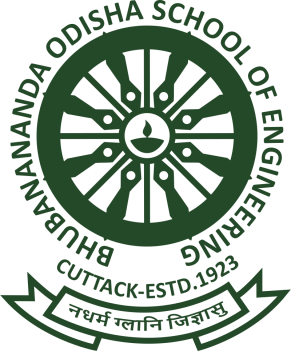 LESSON PLANSUBJECT: STRUCTURAL DESIGN I (TH 1)ACCADEMIC SESSION: 2021-22FACULTY: Dr S K NAYAKSEMESTER: 4TH SEC: ASd/-H O D (Civil Engg.)Discipline: Civil EngineeringSemester:4thASemester:4thAName of Teaching FacultyDr Santosh Kumar NayakSubject: STRUCTURAL DESIGN I No. of Days / week class allotted: 05 period per week ( Mon - 02,Tue, Wed&Thu -- 01 Period each )No. of Days / week class allotted: 05 period per week ( Mon - 02,Tue, Wed&Thu -- 01 Period each )Semester From Date : 10-03-2022 To Date 10-06-2022No. of Weeks: 14Week DateNo. of  periods availableTopics to be covered1st11/03/202221. Working stress method (WSM) 1.1 Objectives of design and detailing. State the different methods of design of concrete structures.1.2 Introduction to reinforced concrete, R.C. sections their behavior, grades of concrete and steel. Permissible stresses, assumption in W.S.M.1st12/03/202221.3 Flexural design and analysis of single reinforced sections from first principles.2nd16/03/202211.4 Concept of under reinforced, over reinforced and balanced sections. 1.5 Advantages and disadvantages of WSM, reasons for its obsolescence3rd23/03/202212. Philosophy Of Limit State Method (LSM)2.1Definition, Advantages of LSM over WSM, IS code suggestions regarding design philosophy. 2.2 Types of limit states, partial safety factors for materials strength, characteristic strength, characteristic load, design load, loading on structure as per I.S. 8753rd25/03/202222.3 Study of I.S specification regarding spacing of reinforcement in slab, cover to reinforcement in slab, beam column & footing, minimum reinforcement in slab, beam & column, lapping, anchorage, effective span for beam & slab.3rd26/03/202223 Analysis and Design of Single and Double Reinforced Sections (LSM)3.1 Limit state of collapse (flexure), Assumptions, Stress-Strain relationship for concrete and steel, neutral axis, stress block diagram and strain diagram for singly reinforced section.4th30/03/20221Class test 14th           02/04/2022                    23.2 Concept of under- reinforced, over-reinforced and limiting section, neutral axis co-efficient5th06/04/202213.2 limiting value of moment of resistance and limiting percentage of steel required for limiting singly R.C. section.5th08/04/202223.3 Analysis and design: determination of design constants for rectangular sections5th09/04/202223.3 Moment of resistance and area of steel for rectangular sections6TH13/04/202213.4 Necessity of doubly reinforced section, design of doubly reinforced rectangular section6TH16/04/202223.4 design of doubly reinforced rectangular section7TH20/04/202214 Shear, Bond and Development Length (LSM) 4.1 Nominal shear stress in R.C. section, design shear strength of concrete, maximum shear stress, design of shear reinforcement, minimum shear reinforcement, forms of shear reinforcement7TH22/04/202224.2 Bond and types of bond, bond stress, check for bond stress, development length in tension and compression, anchorage value for hooks 90 degree bend and 45 degree bend standards lapping of bars, check for development length.7TH23/04/202224.3 Numerical problems on deciding whether shear reinforcement is required or not, check for adequacy of the section in shear. Design of shear reinforcement; Minimum shear reinforcement in beams 8TH27/04/20221Class Test 28TH29/04/202224.3 Numerical problems on deciding whether shear reinforcement is required or not, check for adequacy of the section in shear. Design of shear reinforcement; Minimum shear reinforcement in beams8TH30/04/202225 Analysis and Design of T-Beam (LSM)5.1 General features, advantages, effective width of flange as per IS: 456-2000 code provisions. 5.2 Analysis of singly reinforced T-Beam, strain diagram & stress diagram, depth of neutral axis9TH04/05/202215.2 moment of resistance of T-beam section with neutral axis lying within the flange9TH06/05/202225.3 Simple numerical problems on deciding effective flange width9TH07/05/202225.3 Simple numerical problems on deciding effective flange width10TH11/05/202216 Analysis and Design of Slab and Stair case (LSM)6.1 Design of simply supported one-way slabs for flexure check for deflection control and shear.10TH13/05/202226.1 Design of simply supported one-way slabs for flexure check for deflection control and shear.10TH14/05/202226.2 Design of one-way cantilever slabs and cantilevers chajjas for flexure check for deflection control and check for development length and shear.11TH18/05/202216.3 Design of two-way simply supported slabs for flexure with corner free to lift11TH20/05/202226.3 Design of two-way simply supported slabs for flexure with corner free to lift11TH21/05/202226.4 Design of dog-legged staircase12TH25/05/20221Class Test 312TH27/05/202226.5 Detailing of reinforcement in stairs spanning longitudinally12TH28/05/202227 Design of Axially loaded columns and Footings (LSM) 7.1 Assumptions in limit state of collapse- compression. 7.2 Definition and classification of columns, effective length of column. Specification for minimum reinforcement; cover, maximum reinforcement, number of bars in rectangular, square and circular sections, diameter and spacing of lateral ties13TH01/06/202217.3 Analysis and design of axially loaded short square column(with lateral ties only)13TH03/06/202227.3 Analysis and design of axially loaded short rectangular and circular column(with lateral ties only)13TH04/06/202227.4 Types of footing, Design of isolated square column footing of uniform thickness for flexure and shear.14TH08/06/202217.4 Design of isolated square column footing of uniform thickness for flexure and shear.14TH10/06/20222Discussion on previous year questions